Application formFor all teaching posts in KentConfidentialPost title:                                                                   School:This form is also available in alternative formats (computer disk, audio tape and Braille). Please complete using black ink or type.This is your opportunity to tell us as much as possible about yourself and will help us make a fair decision in the selection process. Please refer carefully to the information you have been provided for this post.Please  ensure  you  complete  ALL  sections  of  the  application  form.  Your  application  will  be  treated  in  the  strictest confidence.PART  1  :  PERSONAL  DETAILSName:                                                                                      Previous Surname(s): Address:                                                              	 Alternative address:           Postcode:                                                                                 Postcode: Telephone – Home:                                                                  Mobile:Work:                                                                   Email address:DfEs number:           /                                                               GTCE full registration?  Yes          NoNational Insurance Number(You can obtain this information from the Department of Social Security)GeneralHealth DeclarationDo you consider yourself to be in good health? If NO, please provide detailsSuperannuation SchemeDo you contribute to the Teacher’s Superannuation Scheme? If you contribute to another scheme please provide details:Have you elected to pay Superannuation contributions for part time teaching?Yes          NoYes          NoYes          No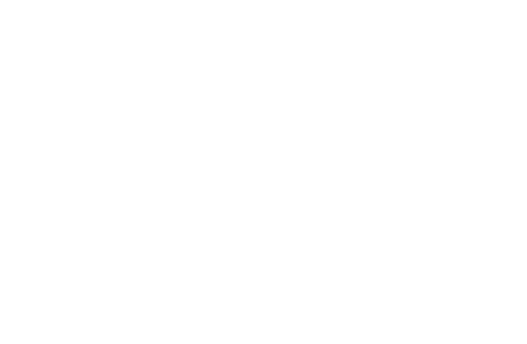 1Disclosure of relationshipAre you related to any elected member of the Council, a Senior Officer of the Council or a member of the SchoolGoverning Body?Yes          No           (If YES, please provide details)How did you become aware of this vacancy?Media:                                                             Date:                                          Reference:Please indicate two people who can provide references – one of whom should be your present/most recent employer. Students should include their University/College tutor.References will be taken up before an offer of employment is made and may be taken up prior to interview.1.  Name:                                                                               2.  Name: Address:                                                                                Address:Tel. No.:                                                                                  Tel.No.: Email:                                                                                     Email: Occupation:                                                                           Occupation:PART  2  :  COMPETENCYEducation and TrainingOriginal documentation of qualifications will be required prior to an appointment.a) Training as a TeacherName of Teacher Training InstituteDates	From:                                                      To: Qualification obtainedSubjects – Main and SubsidiaryAge Range / Key StageOther special interestsb) University, College, etc (other than initial teacher training)Name of Institution(s)                                               Date from                             Date to                  Full or Part Time1.                                                                         Month               Year                      Month              Year2.Degree / Diploma / Title                                            Subjects                   Hons or Pass Grade          Date of Award1.                                                                                                                                                           Month           Year2.c) Secondary EducationName of School(s) and area                1.2. Qualifications gained(Give subjects, grades, dates)‘O’ Levels, GCSE (or equivalent)‘A’ Levels (or equivalent)In-Service Training and DevelopmentPlease give details of relevant courses and training undertaken in the last five years.Dates and duration        Title of Course / Training incl.                  Name of Provider e.g.                   QualificationHome Study & Distance Learning           LEA, College etc.                          obtained (if any)Employment HistoryPlease give details of all jobs held after the age of 18, including part time and unpaid work, starting with your current or most recent employer. Please explain any gaps.When giving details of school employment please include the age range, approximate school roll number and school type i.e. maintained, independent, foundation.(Continue on a separate sheet if necessary giving page number and title heading) Employer name and details:Dates:                                        Full or Part Time:                                Salary upon leaving(and TLR payments):Reason for leaving:Employer name and details:Dates:                                        Full or Part Time:                                Salary upon leaving(and TLR payments):Reason for leaving:Employer name and details:Dates:                                        Full or Part Time:                                Salary upon leaving(and TLR payments):Reason for leaving:Other Skills and InterestsPlease include languages (spoken / written), computers, etc. Please provide details of any community or voluntary work experience.Applicant StatementIn this section you are asked to outline how your knowledge, skills and experiences meet the competencies required for this post (where set out in the personal specification). Remember to consider experience in previous employment and  relevant  experience  outside  of  paid  work  e.g.  that  gained  at  home,  through  the  community  or  through leisure/college activities.(Continue on a separate sheet if necessary giving page number and title heading)Protection of childrenDisclosure of criminal background is required of those with substantial access to children.You are required to give details as this post, for which you are applying, is exempt from the provisions of Section 4(2) of  the  Rehabilitation  of  Offenders  Act  1974  by  virtue  of  the  Rehabilitation  of  Offenders  Act  1974  (Exceptions) (Amendment)  order  1986.  A  subsequent  offer  of  appointment  will  be  dependent  upon  the  completion  of  a satisfactory Enhanced Criminal Records Bureau check.Have you ever been convicted or cautioned of a criminal offence?(If YES, please provide details of the Offence, the Sentence and the Date)Yes          NoAre there any restrictions to your residence in the UK which might affect your right to take up employment in the UK?(If YES, please provide details)Yes          NoIf you are successful in your application, would you require awork permit prior to taking up employment?                                                            Yes          NoData Protection StatementI hereby give my consent for KCC or the school to which this application relates if not a KCC controlled school  to process and retain on file information (including health and ethnic data) contained on this form and in accompanying documents. This is required for recruitment purposes, the payment of staff and the prevention and detection of fraud. This information may be shared with third party organisations including, but not exclusive to, payroll providers, the CRB, the police and other third parties as defined by the Data Protection Act 1998 and related legislation. All information will be dealt with in accordance with data protection legislation.DeclarationI  declare  that  the  information  I  have  given  in  this  application  is  accurate  and  true.  I  understand  that  providing misleading or false information will disqualify me from appointment OR, if appointed, may result in my dismissal.Signature                                                                                                                    DatePlease return your completed application form to:  (school add own address)PART  3  :  EQUAL  OPPORTUNITIES  MONITORINGThis section of the form is CONFIDENTIAL and will be detached from your application prior to interview.Kent County Council recognises and actively promotes the benefits of a diverse workforce and is committed to treating all employees with dignity and respect regardless of race, gender, disability, age, sexual orientation, religion or belief. We therefore welcome applications from all sections of the community.Ethnic Group  (These are approved by the commission for Racial Equality)WhiteBritish                                       Irish                                                               Any other White background*MixedWhite & Black Caribbean        White & Black African      White & Asian      Any other Mixed background*Black or Black BritishCaribbean                                African                                                           Any other Black background*Asian or Asian BritishIndian                              Pakistani                       Bangladeshi                     Any other Asian background*Chinese or Other Ethnic GroupChinese                                                                                                         Other Ethnic Group**Please specifyGenderMale             FemaleDate of BirthIf you wish you may disclose information about yourself in this section about your:Religion/BeliefsSexual OrientationDisability StatementKent County Council aims to be a fair employer and is committed to equal opportunity for disabled people. Applications from disabled people are welcome. If you are offered an interview, we have a policy of providing appropriate  access  and  equipment  to  ensure  that  disabled  people  are  considered  on  an  equal  basis. If you would like any further assistance or advice about this application we will try to help.Please answer the following questions:1.  Do you consider yourself to be disabled?If YES, do you consider yourself to be disabled under the terms of the Disability Discrimination Act?Yes          NoYes          NoThe Disability Discrimination Act 1995 defines disability as ‘a physical or mental impairment which has a substantial and long-term adverse affect on an individual’s ability to carry out normal day-to-day activities.’2.  Is there anything you would particularly like to tell us about your disability?3.  Do you wish us to try to arrange for any of the following to be available, if you are called for interview?Please tick.Induction loop or other hearing enhancement Sign language interpreter (please state type) Keyboard for written testsSomeone with you at the interview (e.g. advocate or facilitator) Assistance in and out of vehicleAccessible car parkingWheelchair accessAccessible toiletOther assistance (please specify)The  information  you  have  given  will  be  treated  as  confidential  and  is  necessary  to  enable  us  to  provide appropriate adjustments and facilities for your interview. Thank you for providing this information.We reserve the right to verify the information supplied on this form.